Pozvánka na výstavu a prednášku v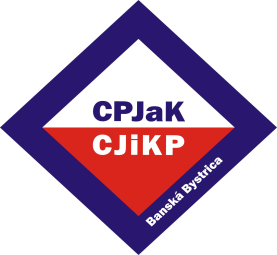 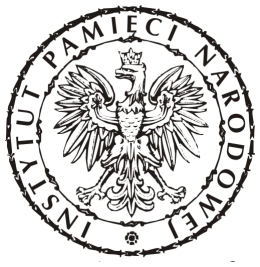 Centrum poľského jazyka a kultúry pri Katedre slovanských jazykov FHV UMB Vás srdečne pozýva na otvorenie výstavy „Komunizm – La Belle Époque. Dekada lat siedemdziesiątych XX wieku w europejskich państwach bloku sowieckiego“/Komunizmus – La Belle Époque. 70. roky 20. storočia v európskych štátoch sovietskeho bloku/,ktoré sa uskutoční dňa 25. septembra 2013 o 11.00 h. na Námestí Š. Moyzesa v Banskej Bystrici. Patronát nad výstavou prevzal primátor mesta Banská Bystrica Mgr. Peter Gogola.Po otvorení výstavy Vás pozývame na prednášku dr Łukasza Michalského z Instytutu Pamięci Narodowej w Warszawie nazvanú „Dekada lat siedemdziesiątych XX wieku w europejskich państwach bloku sowieckiego. La Belle Époque komunizmu?“. Prednáška s následným seminárom pre študentov UMB sa uskutoční v Štátnej vedeckej knižnici v Banskej Bystrici. Výstavu sprístupnil verejnosti Instytut Pamięci Narodowej w Warszawie.